АО «Корпорация «Тактическое ракетное вооружение»АКЦИОНЕРНОЕ ОБЩЕСТВО«ЦЕНТРАЛЬНОЕ КОНСТРУКТОРСКОЕ БЮРО АВТОМАТИКИ»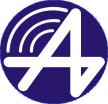 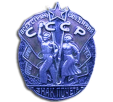 (АО «ЦКБА»)проспект Космический, 24а, г. Омск, Россия,  644027Тел.: (3812)53-98-30, факс: (3812)57-19-84 E-mail: ckba@omsknet.ru,www.ckba.net,ОКПО 07509764 ОГРН 1085543005976 ИНН/КПП 5506202219/554250001JOINT STOCK COMPANY «CENTRAL DESIGN BUREAU OF AUTOMATICS»24а, Kosmichesky pr, Omsk, Russia, 644027                       Phone: (3812) 53-98-30   Fax: (3812) 57-19-84г. Омск			    Время проведения:15:10 часов   (Омского времени)ПРОТОКОЛзаседания Закупочной комиссииПредседатель комиссии – А.М. Фёдоров.Члены комиссии: А.М. Фёдоров, А.Г. Качнов, Р.В. Аксёнов, Л.Н. Ярославская, А.Е. Яковлева,           Т.Л. Коваль, А.В. Мельников, О.А. Прокопьева, М.В. Мачулина.Секретарь – И.И. СтоляроваПрисутствовали: А.М. Фёдоров, М.В. Мачулина, А.Г. Качнов, А.Е. Яковлева, Р.В. Аксёнов,                 Л.Н. Ярославская, Т.Л. Коваль.Отсутствовали: А.В. Мельников, О.А. Прокопьева.Кворум имеется.Повестка дня: Рассмотрение и подведение итогов по запросу предложений в электронной форме на право заключения договора на выполнение работ по ремонту актового зала по размещенному в единой информационной системе (ЕИС) Извещению № 31807133107 от 12 ноября 2018 года.	Заказчик: АО «ЦКБА», находящееся по адресу: 644027, г. Омск, проспект Космический, дом 24а.	1. Место выполнения работ, поставки  товара: 644027, г. Омск, пр-т Космический, дом 24а.	2. Начальная  (максимальная)  цена  договора: 7 234 373 (Семь миллионов двести тридцать четыре тысячи триста семьдесят три) рубля 50 копеек с учётом НДС.	3. Предложения Участников принимались на электронной торговой площадке "АСТ ГОЗ" в сети «Интернет» по адресу: http://www.astgoz.ru до 06:00  часов (по московскому времени) 29 ноября 2018 года.               4. На этапе рассмотрения заявки участника запроса предложений было рассмотрено три предложения:Закупочная комиссия оценила и сопоставила предложения участников по критериям оценки в соответствии с документацией о проведении запроса предложений в электронной форме с учетом экспертного заключения следующим образом:      1. Коэффициент значимости «Цена договора» (50 баллов)- Участник № 23279  6 803 266,19 / 6 803 266,19 *50 =  50,00 баллов;- Участник № 42555   6 803 266,19 / 6 820 774,19 *50 = 49,88балла.       2.  Коэффициент значимости «Опыт работы» (30 балов)- Участник № 23279 (36 995 443,00 руб.)  = 36 995 443,00 /44 623 939,03 *30 = 24,88  баллов. - Участник № 42555 (44 623 939,03 руб.) = 44 623 939,03 /44 623 939,03 *30 = 30 баллов.       3. Коэффициент значимости «Подтвержденная деловая репутация» (20 баллов)- Участник № 23279 (0) = 0*0,20 =0 баллов предоставленная справка о деловой репутации нулевая;- Участник № 42555 (15 769 443 руб.) = 15 769 443 /15 769 443 *20 = 20,00 баллов.	Итоговый рейтинг Предложений Участников запроса предложений:- Участник № 42555 = 49,88+30+20= 99,88 баллов;- Участник № 23279 = 50,00+24,88+0 = 74,88 баллов.РЕШИЛИ: Запрос предложений в электронной форме по Извещению № 31807133107 от 12 ноября 2018 года на право заключения договора на выполнение работ по ремонту актового зала признать  состоявшимся.В соответствии с п.п. 2 ч. 4 ст. 22 «Положения о закупках АО «ЦКБА» и п. 3.7.2.2 документации о проведении запроса предложений в электронной форме на право заключения договора на выполнение работ по ремонту актового зала, Участника № 35382 отклонить от участия в запросе предложений в связи с несоответствием требованиям п.п. з (не предоставлен документ: выписка из реестра членов СРО в соответствии с приказом Ростехнадзора №58 от 16.02.2017. Срок действия выписки должен быть не более одного месяца, с даты ее выдачи) п. 3.3.1. документации.В соответствии с «Положением о закупках АО «ЦКБА» признать Победителем участника № 42555 и заключить договор на выполнение работ по ремонту актового зала с Участником № 42555 на сумму 6 820 774 (Шесть миллионов восемьсот двадцать тысяч семьсот семьдесят четыре) рубля 06 копеек с учетом НДС, на условиях  Предложения Победителя, документации о проведении  запроса  предложений в электронной форме и проекта договора. Присвоить Участнику № 23279 второе место. ГОЛОСОВАЛИ:№ п/пИдентификационный номер УчастникаДата и время подачи заявкиОбщая цена предложения, руб. (с НДС)Соответствие ПредложенияУчастника требованиям  документации (в том числе наличие основных сведений и условий исполнения договора)13538228.11.2018 14:067 131 373,00 рублей Предложение не соответствует требованиям п.п. з (не предоставлен документ: выписка из реестра членов СРО в соответствии с приказом Ростехнадзора №58 от 16.02.2017. Срок действия выписки должен быть не более одного месяца, с даты ее выдачи) п. 3.3.1. документации. 22327928.11.2018 21:286 803 266,19 рублей Предложение соответствует требованиям документации34255529.11.2018 05:416 820 774,06 рублей Предложение соответствует требованиям документации«за»-777членов Закупочной комиссиичленов Закупочной комиссии«против»----членов Закупочной комиссиичленов Закупочной комиссии«воздержались»----членов Закупочной комиссиичленов Закупочной комиссииПредседатель комиссии Председатель комиссии Председатель комиссии Председатель комиссии            ____________(04.12.18)_           ____________(04.12.18)_А.М. ФёдоровЧлены Закупочной комиссии:Члены Закупочной комиссии:Члены Закупочной комиссии:____________(04.12.18)_____________(04.12.18)_____________(04.12.18)_А.Е. Яковлева____________(04.12.18)_____________(04.12.18)_____________(04.12.18)_М.В. МачулинаСекретарь Закупочной комиссииСекретарь Закупочной комиссииСекретарь Закупочной комиссии____________(04.12.18)_____________(04.12.18)_____________(04.12.18)_____________(04.12.18)_____________(04.12.18)_____________(04.12.18)_____________(04.12.18)_____________(04.12.18)_____________(04.12.18)_____________(04.12.18)_____________(04.12.18)_____________(04.12.18)_____________(04.12.18)_____________(04.12.18)_____________(04.12.18)_А.Г. Качнов Р.В. АксёновЛ.Н. ЯрославскаяТ.Л. Коваль И.И. Столярова